Publicado en Madrid el 26/09/2022 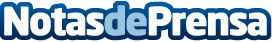 Alrededor del 70% de las empresas del IBEX35 muestran interés por adoptar metodologías OKR, según Gtmhub La compañía ya trabaja con una de las principales tres compañías del IBEX35 por capitalización bursátil. Las revolucionarias metodologías OKR nacieron en Google e Intel y pueden transformar totalmente una empresa, ya que permiten organizar el día a día de los equipos y los empleadosDatos de contacto:Ángel Gallego de Nova915619415Nota de prensa publicada en: https://www.notasdeprensa.es/alrededor-del-70-de-las-empresas-del-ibex35 Categorias: Nacional E-Commerce Recursos humanos Bolsa http://www.notasdeprensa.es